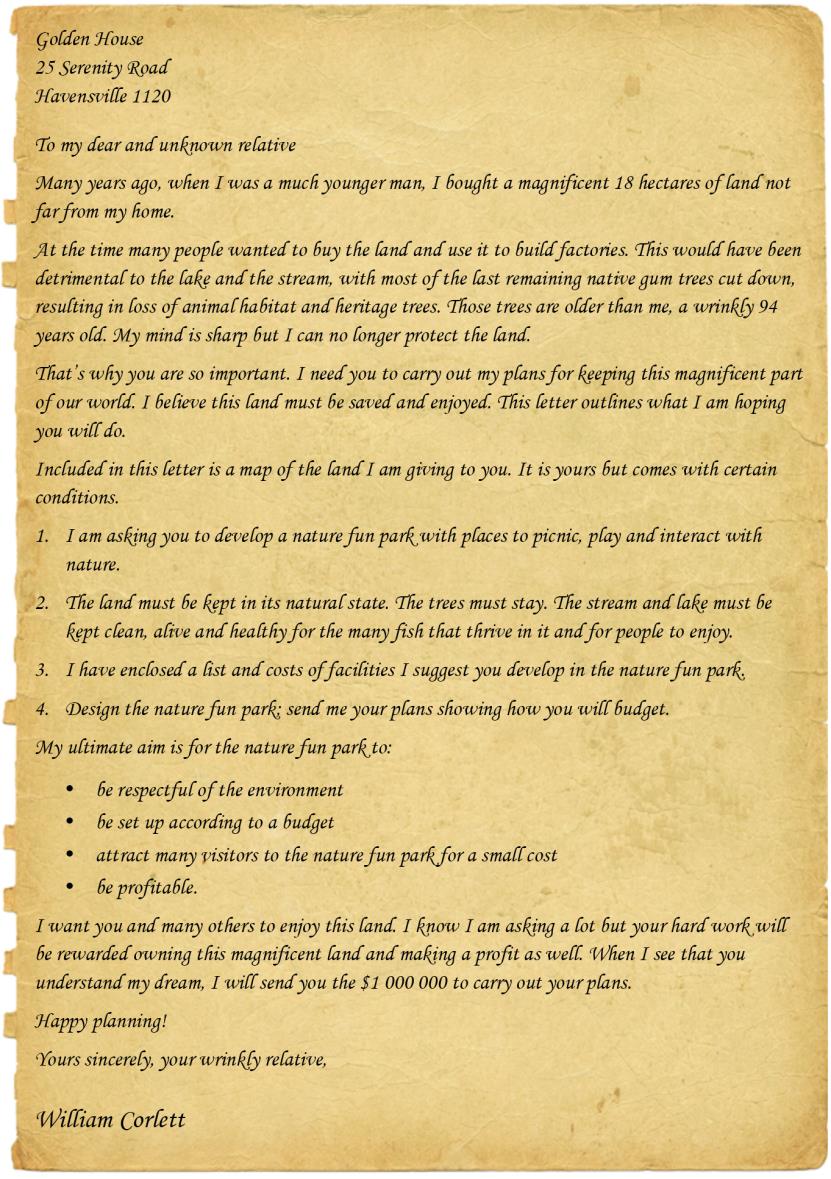 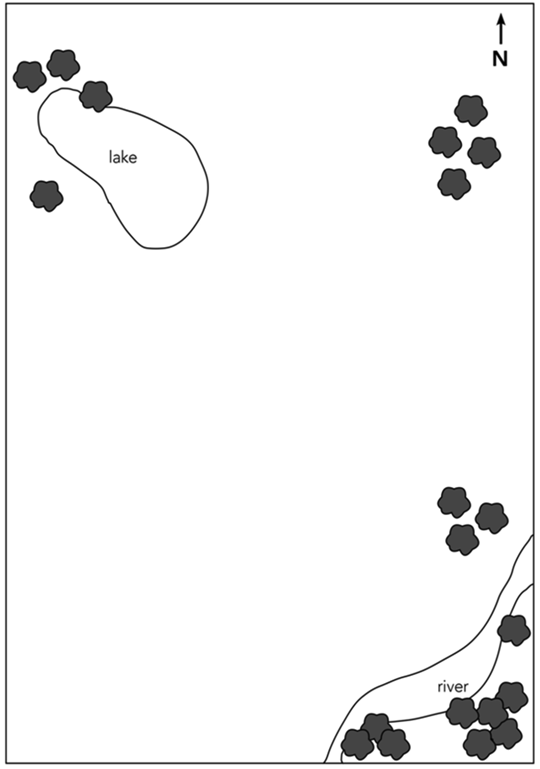 Facilities and costsSuggested features of your nature fun park. You have a budget of 
$1 000 000. You may also research your own costs of items to be built in the park. Budget sheetUse this budget sheet to plan how much it will cost to include all the facilities in the nature fun park. You have a budget of $1 000 000.Check your calculations and whether all the facilities requested by William Corlett are included in the budget.Income calculatorAfter you have designed your park you are going to work out how much income you can make if 100 people (in 25 family groups) – 40 adults and 60 children under 12 – visit on one day. They are all going to use all of the facilities. Extension - Include upkeep/running costs and accounting for them when working out income.Reflection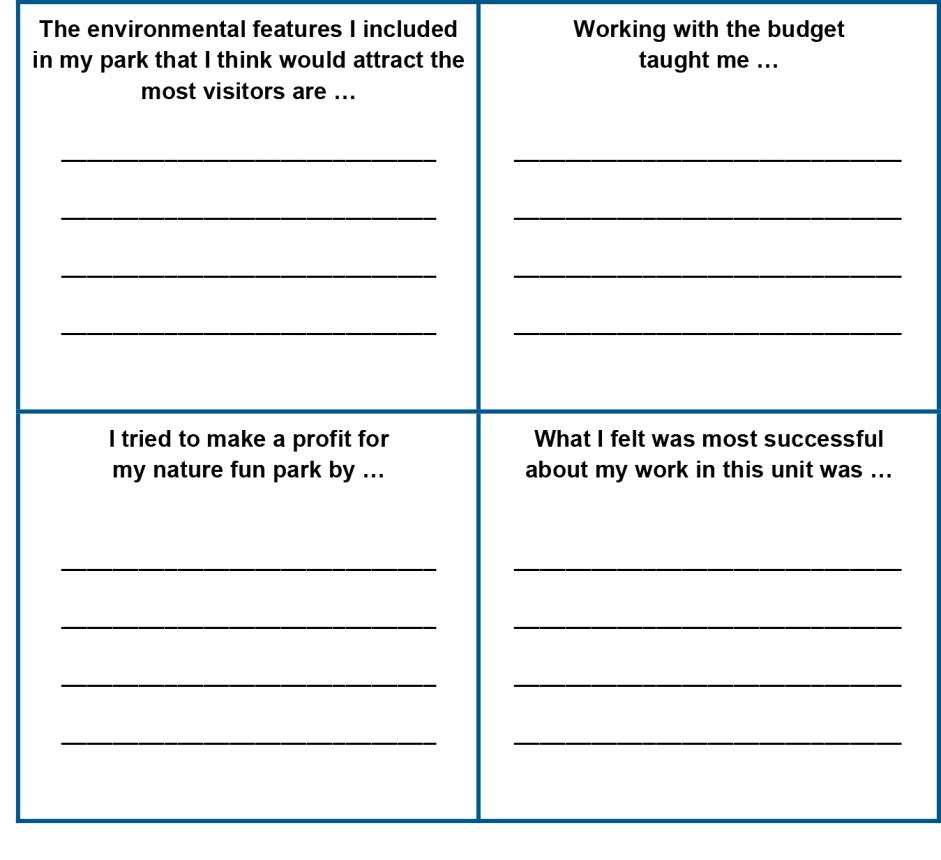 FacilityCost per itemDrinking fountain$2 000Bike rack (for 10 bikes)$2 200Bikes$500Seat$750Table (seats 8)$3 000Paddle boats$2 500Toilet block$50 000Covered picnic area with tables and seats $9 950Walking/bike trail$350 per metreCafe/ticket office $200 000Parking area for 50 cars$100 000Playground$200 000Nature attraction (flying fox, maze, etc.)$250 000Other:Other:Other:Other:FacilityCost 
per itemNumber 
of itemsTotal 
costDrinking fountain$2 000Bike rack (for 10 bikes)$2 200Bikes$500Seats$750Table (seats 8)$3 000Paddle boats$2 500Toilet block$50 000Covered picnic area with tables and seats$9 950Walking/bike trail$350 
per metreCafe/ticket office $200 000Parking area for 50 cars$100 000Playground$200 000Nature attraction (flying fox, maze, etc.)$250 000Other:Other:Other:Other:Grand totalAttractionsChargeWorking-out columnTotal for the 100 peopleBasic entrance fee$3 per adultChildren aged 12 and under free1 x paddle boats$2 per hour1 x bike$2 per hourUse of covered picnic area$5 per familyUse of walking/bike trail$2 per familyUse of playground$5 per familyThe major environmental attraction$5 per familyTotal income